Ramsar PreCOP side training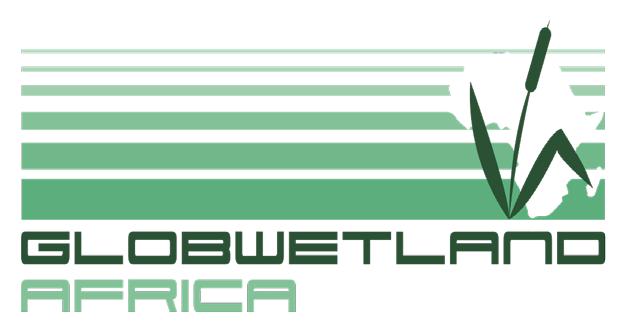 Technical Training Workshop23-24. February 2018│Dakar│SenegalPre-liminary agendaDayTimeContentFriday 23rd of FebruaryMorningIntroduction to Earth Observation for wetland Monitoring and assessmentGeneral lecture on how EO can be used to monitor and assess wetlandsGlobWetland Africa Toolbox design and demonstrationAn introduction to the GlobWetland Africa toolbox followed by a live demonstration Friday 23rd of FebruaryAfternoonInventorying wetlands with EOIntroductory presentation on using EO for Wetland InventoryStart of hands-on exercise on using EO for wetland inventorySaturday 24th of FebruaryMorningInventorying wetlands with EOContinuation of hands-on exercise using EO for wetland inventoryEO based Wetland Habitat mappingIntroductory presentation on using EO for Wetland Habitat mappingSaturday 24th of FebruaryAfternoonHands-on exercise using EO for wetland habitat mappingCourse evaluation and user feedbackBrief survey on workshop achievements and an opportunity for participants to provide feedback to the development team as guidance for the ongoing evolution of the toolbox